Publicado en 08017 el 27/06/2013 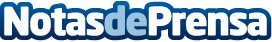 ¿Usas el navegador Opera? Como saber si tu ordenador es uno de los infectados por malwareAnte el ataque al software Opera, Avira explica como comprobar si nuestro ordenador está infectado y recuerdas algunas pautas de seguridad en los navegadores.Datos de contacto:Mónica FidelisComunicación933620840Nota de prensa publicada en: https://www.notasdeprensa.es/usas-el-navegador-opera-como-saber-si-tu-ordenador-es-uno-de-los-infectados-por-malware Categorias: Ciberseguridad http://www.notasdeprensa.es